		       Ministerial StaffSenior PastorRev. Dr. Ricky Ray Ezell, Sr.Associate MinistersRev. Leon DickersonRev. George HarperRev. Winslow HarrisonRev. Lawrence McCarterRev. Flossie MontgomeryRev. Kenneth WilsonRev. Dr.  Carson WiseAdministrative StaffCynthia BrownChurch SecretaryBernice EzellAdministrative AssistantCathy PhelpsBusiness ManagerVerna IsaacCustodialEarl BrownCustodial/SecurityGeorge WrightSecurity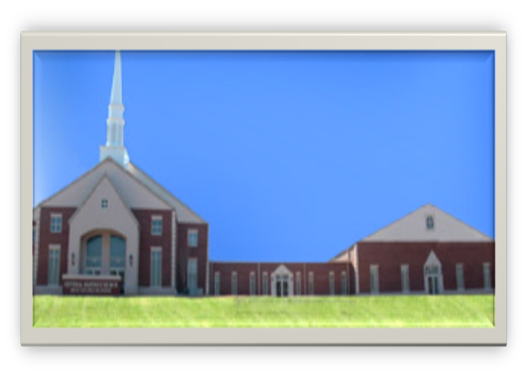 Musical StaffByron DixonAnthony OutenCourtland ThomasElaine BlackVoiceBrandon BrownPercussionistSam Cornelius, Sr.Percussionist